OLIMPIADA DE BIOLOGIE ETAPA JUDEŢEANĂCLASA A X-ASUBIECTEI. ALEGERE SIMPLĂLa următoarele întrebări (1-30) alegeţi răspunsul corect din variantele propuse.Elementele figurate ale sângelui:se formează în țesutul reticulatprezintă aglutinogene în membranăfagocitează antigenele și le digerătransportă   gazele respiratoriiCilindrul central al  tulpinii la angiospermele anuale:este mărginit de periciclu conține trahee și cambiu subero-felodermicprezintă vase liberiene cu pereți îngroșați conține parenchim între fasciculele mixteÎn timpul fotosintezei: clorofila acceptă un electron sub influența luminiifotoliza apei duce la formarea de O2 și H2sistemele fotochimice sintetizează ATPconcentrația de CO2 din țesutul lacunar creșteDigestia intracelulară:folosește enzime produse de glande digestive microscopiceare loc prin reacții de hidroliză, ca și digestia extracelularăse realizează cu ajutorul lizozomilor formați prin fagocitozăeste prima etapă a digestiei doar la celenterate și la spongieriPancreasul la mamifere:are o parte endocrină asemănătoare glandelor salivareîși varsă secreția în intestinul subțire prin canalul coledocsecretă enzime glicolitice și lipolitice în stare inactivăproduce o secreție cu pH peste 7, bogată în proteazeȚesutul muscular:intră în alcătuirea valvelor din structura inimiineted asigură eliminarea aerului din alveolele pulmonare conține organite celulare nespecifice numite miofibrileneted intervine în reglarea irigației mușchilor striați   La nivelul cavității bucale umane:amilaza salivară are o acțiune semnificativă asupra amidonului crudmolarii cu relief rotunjit mărunțesc hrana prin strivire și pilirebolul alimentar poate conține proteine, dextrine, grăsimi, dizaharideincisivii sudați cu maxilarul taie hrana, de regulă, prin forfecareFicatul mamiferelor:produce pigmenți biliari care provin din sinteza hemoglobineielimină bila prin canale cu rol în concentrarea bilei prin absorbția apeiconține țesut conjunctiv moale care are funcție de hrănirecomunică pe fața diafragmatică cu vena portă și artera hepaticăUna dintre următoarele afirmații este corectă:scăderea concentrației de fosfați din plantă afectează sinteza acizilor nucleicimicorizele sunt simbioze dintre ciuperci și diferite specii de arbori: pin, orhidee, stejarelementele chimice extrase în cantități infime din sol sunt Mg, Cu, Zn, etcîn inspirație, la păsările în zbor, aerul trece din sacii aerieni în plămâniHematiile mamiferelor:sunt celule anucleate care au formă de lentilă biconvexăpot părăsi capilarele sangvine pentru a transporta O2 la celuleconțin hemoglobină, care este transformată hepatic în acizi biliaritransportă o cantitate mică de O2 în cazul arterelor pulmonareLa broasca de lac:intestinul subțire se deschide într-o cavitate numită cloacăcăile respiratorii intrapulmonare sunt scurte și neramificateamestecarea sângelui în ventricul este împiedicată de un dispozitivcavitatea bucală, neseparată de faringe, conține o limbă foarte mobilăȚesutul moale cu un conținut mare de fibre de colagen are următoarele caracteristici: asigură elasticitatea organelor în care predominăacoperă și protejează unele organe interneînsoțește și hrănește alte tipuri de țesuturiconține nervi și vase de sânge în meniscul articular Enzima care determină  formarea de peptone:se elimină în stomac sub forma ei activăeste produsă de celulele glandelor duodenalenecesită acțiunea prealabilă a acidului clorhidricare afinitate pentru oligopeptidele alimentareSelectați varianta corectă pentru fiziologia unor sisteme de organe la păsări:cârja aortică este orientată spre partea dreaptăventilația în timpul zborului implică sacii aerieniintestinul gros este scurt și se termină cu o cloacăsacii aerieni derivă din unele bronhii care străbat plămâniiLimfocitele:capturează și digeră antigenele pătrunse în organismsunt cele mai mici elemente figurate ale sângeluipot produce anticorpi specifici pentru fiecare tip de antigensunt fragmente celulare care asigură coagularea sângeluiCirculația sângelui în sectorul capilar este intensificată de:prezența sfincterelor precapilare de la nivelul vaselorpresiunea crescută a sângelui în sistemul venosvasodilatația arterelor mici din țesuturisistola atrială care aspiră sângele din veneHematiile lipsite de antigene de grup sangvin, spre deosebire de cele care le au pe ambele sunt:transferate prin transfuzie doar persoanelor din segmentul de 3% din populațieincompatibile cu sângele persoanelor care nu posedă aglutinine în plasmăcompatibile cu sângele persoanelor care posedă anticorpi anti-A și anti-Baglutinate în contact cu plasma persoanelor din segmentul 43% din populațieÎntr-o cultură de cartof fotosinteza decurge optim la:temperatură 30-35˚ C, 0,03% CO2 și 60 - 70% umiditate5% CO2 , lumină albastră, prezența Na, K și Mn.0,01% CO2 , lumină roșie, 70 - 80% umiditate60.000 - 80.000 lucși, 30 - 35˚ C, lumină roșie, 70 - 80% umiditateSunt caracteristici comune ale vertebratelor cu circulație dublă și incompletă:plămânii saciformi și intestinul nediferențiatcavitățile bucală, nazală și faringiană delimitatedouă cârje aortice la baza inimii și intestinul terminat în cloacătemperatura corpului variabilă și căile respiratorii lungiRespirația celulară care conduce la acumularea acidului lactic responsabilă de febra musculară se deosebește de respirația obișnuită prin:hidrolizarea unui număr mai mare de moli ATP pentru realizarea contracției musculareproducerea unei cantități mai mari de dioxid de carbon la finalul procesuluifosforilarea unui număr mai mare de moli de ADP la nivel mitocondrial consumarea unei cantități mai mari de glucoză pentru producerea energiei de contracțieIdentificați asocierea între procesele și caracteristicile anatomice, care NU presupune o relație de cauzalitate și proporționalitate directă:suprafața mucoasei intestinale - absorbția nutrimentelor calibrul vasului - presiunea sângelui în sectorul venos suprafața membranei respiratorii - schimbul de gaze numărul perișorilor absorbanți - absorbția sevei bruteIdentificați asocierea corectă între unele componente celulare din sângele mamiferelor și caracteristicile acestora: limfocite - asigură imunitatea prin digestie intracelularăelemente figurate nucleate - se formează doar în măduva roșie osoasă eritrocite - prezintă antigene care pot fi neutralizate specific de către proteine plasmaticefragmente celulare biconcave, anucleate - asigură coagularea sângeluiDespre caracteristile anatomice și/sau funcționale ale arterelor, se poate afirma:calibrul individual al vaselor crește de la origine spre terminațiepresiunea sângelui cu oxigen sau dioxid de carbon este proporțională cu debitul cardiacasigură oxigenarea unitară și uniformă a întregului organism volumul și viteza sângelui sunt influențate de gravitație și de prezența valvulelor vasculareDacă sângele unei persoane aglutinează doar cu serurile hemotest anti A și anti AB:sângele poate fi utilizat în transfuzie pentru persoane cu grupele sanguine B și ABpersoana nu va putea primi sânge care conține două tipuri de aglutinineproba de sânge va aglutina obligatoriu și cu serul hemotest anti Bpersoana poate produce aglutinine plasmatice de tip betaÎn legătură cu sistemul circulator al peştilor este adevărată afirmația:inima conține sinusul venos, atriul, ventriculul și bulbul arterialaorta dorsală pornește de la inima și transportă sânge oxigenatsângele este distribuit branhiilor prin patru perechi de artere sângele venos de la rinichi traversează ficatul înainte de a ajunge la inimăÎn faza de întuneric a fotosintezei :hidrogenul rezultat este utilizat pentru sinteza de ADPrezultă amidon care se colorează cu soluția Fehlingenergia luminoasă este înmagazinată sub formă de energie chimică  ATP-ul este utilizat pentru sinteza de monozaharideDespre sistemul respirator al peștilor osoși este adevărat:realizează schimbul de gaze prin 4 perechi de lame branhialeapa pătrunde în camera branhială prin deschiderea operculelor după schimbul de gaze apa este eliminată prin fante branhialeapa din cavitatea buco-faringiană ajunge la nivelul lamelelor branhialeDespre absorbția sevei brute este FALSĂ afirmația:moleculele de apă se deplasează de la soluția mai diluată spre una mai concentratăapa din sol pătrunde în perii absorbanți prin procesul de osmoză conținutul vacuolar al unui perișor absorbant este o soluție hipotonică față de apa din solabsorbția are loc în zona piliferă localizată în apropierea vârfului rădăciniiFelogenul spre deosebire de cambiul libero-lemnos:se află în interiorul cilindrului central al rădăciniigenerează celule moarte spre interior și vii spre exterioreste un meristem lateral cu rol în creșterea în grosimedă naștere felodermului în care se poate desfășura fotosintezaII. ALEGERE GRUPATĂ:La următoarele întrebări (31-60) răspundeţi cu:A - dacă variantele 1, 2 şi 3 sunt corecteB - dacă variantele 1 şi 3 sunt corecteC - dacă variantele 2 şi 4 sunt corecteD - dacă varianta 4 este corectăE - dacă toate cele 4 variante sunt corecteRespirația anaerobă:constă în reacții de oxidare care au loc în mitocondrii este un proces normal la nivelul bacteriilor din colonduce la formarea de compuși organici, CO2 și apăare loc în rădăcini, la plantele de pe terenurile inundateBronhiolele mamiferelor, spre deosebire de bronhii:se termină cu sacii alveolarisunt lipsite de țesut cartilaginos hialinau un diametru care poate fi modificat conțin puțin țesut muscular netedPeretele inimii la mamifere conține:fibre musculare striate uninucleatepericardul, format din două foițeramificații ale arterelor coronarețesut excitoconducător cu contracții ritmiceIntestinul subțire prezintă:un epiteliu de acoperire unistratificat cu celule înalteglande microscopice care secretă suc intestinalduodenul, ancorat de organele învecinatemicrovilozități la polul bazal al celulelor intestinaleMicșorarea calibrului vaselor sanguine în ateroscleroză:poate duce la ocluzie coronariană parțială este cauzată de infiltrarea pereților cu lipideare ca efect creșterea valorilor tensiunii arterialeeste asociată cu scăderea elasticității vaselorDespre căile respiratorii se poate spune că:traheea este căptușită de epiteliu pseudounistratificatbronhiile principale conțin glande care secretă mucuslaringele are intrarea acoperită în inspirație, de un cartilaj ca o frunzăbronhiolele au în pereți fibre musculare cu lungimea de până la 0,5 mmLobii și segmentele pulmonare:au independență structurală și funcționalăse hrănesc cu nutrimente din sângele arterei pulmonareconțin alveole delimitate de un epiteliu pavimentossunt structuri individualizate de pleura internă Enzimele sucului pancreatic realizează următoarele procese:tripsina - hidrolizează proteine alcătuite din doi până la patru aminoacizimucusul - implicat și în protejarea mucoasei intestinale de actiunea proteazeloramilaza - singura enzimă din tubul digestiv care descompune amidonul preparatlipaza - descompune grăsimile în acizi grași și glicerol sau în acizi grași și monoglicerolOrganismele saprofite, ca și cele parazite:pot fi bacterii și ciuperci lipsite de pigmenți asimilatorisunt organisme microscopice sau macroscopicese hrănesc cu substanțe organice din mediul de viațăpot fi distruse prin scăderea temperaturii și deshidratareSeva elaborată spre deosebire de seva brută:ajunge la toate celulele și organele plantei, cu consum de energiese deplasează în sens ascendent și descendenteste transportată lent prin celule cilindrice care au citoplasmăconține substanțe chimice care sunt solubile în apăCapilarele sangvine ca și capilarele limfatice:au pereți subțiri alcătuiți din celule pavimentoasetransportă un lichid care provine din lichidul interstițialconțin celule care produc anticorpi cu rol imunitarsunt implicate în schimburi de substanțe către și de la celuleLa păsări:sacii aerieni intrapulmonari pătrund chiar și în unele oaseesofagul este tranzitat de hrana, care va fi stocată în gușădin cârja aortică, curbată spre dreapta, se desprind șase artererespirația mitocondrială asigură menținerea constantă a temperaturiiSunt caracteristici ale diferitelor tipuri de meristeme: asigură creșterea în lungime a unor organe  sunt situate în afara axului organelorpot fi poziționate deasupra nodurilor tulpiniicelulele prezintă capacitate mare de sintezăȚesutul format din celule cu mai mulți nuclei, se găsește în:stomac și contribuie la amestecul hranei cu secrețiile gastriceplămâni, având un rol important în elasticitatea acestorainimă, cu rol în creșterea forței de contracție a acesteiafaringe, având o contribuție importantă în actul deglutițieiBacteriile care oxidează substratul până la sulfați au următoarele caracteristici:sunt active mai ales în solurile cu umiditate scăzutăîn unele ecosisteme îndeplinesc rol de producătoriformează adesea simbioze cu rădăcinile plantelor acvaticecontribuie la formarea depozitelor geologice de gipsUn pacient este supus unor investigații medicale în urma cărora este diagnosticat cu hipertensiune, pneumonie și hepatită. Selectați varianta în care simptomele pacientului corespund acestor afecțiuni.atrofie musculară; senzație de sufocare; organism slăbit; febră tulburări de vedere; modificări ale respirației, febră; icterocluzia coronară; febră, răgușeală; vărsăturiamețeli, palpitații; junghi toracic; urină închisă la culoare Enzimele  care acționează asupra substanțelor alimentare formând produși intermediari sunt:amilazelelipazelepepsinaoligopeptidazeSunt produși finali comuni ai acțiunii sucurilor gastric, pancreatic și intestinal:glicerolulmaltozamonoglicerideleglucoza Afirmațiile corecte despre circulația sângelui la om sunt:presiunea osmotică crescută a sângelui determinată de consumul de sare conduce la sporirea volemiei prin absorbția apei din țesuturisistola ventriculară conduce la aspirarea sângelui în atrii prin ridicarea planșeului atrioventricularcirculația în teritoriul capilar este intensificată prin vasodilatația arterelor mici și diminuată prin vasoconstricția acestora.creșterea debitului cardiac determină scăderea presiunii sângelui prin acțiunea cumulată a sistemului nervos și endocrinIdentificați asocierile corecte între tipuri de celule și funcții în care sunt implicate:celule epiteliale – digestie; purificarea aerului; absorbția nutrimentelorfibre musculare striate – vorbire; inspirație; pomparea sângelui în arterecelule conjunctive – fagocitarea antigenelor; sinteza oseinei; depozitarea de lipidecelule nervoase – transmiterea informațiilor; producerea mielinei; sinteza mediatorilor chimiciIdentificați asocierile compatibile între particularități anatomice ale diferitelor sisteme ale corpului caracteristice diferitelor grupe de vertebrate:intestin diferențiat – 2 vene pulmonare – cecumuri intestinale – saci aerienistomac compartimentat – 4 vene pulmonare – plămâni alveolariplămâni saciformi – 3 artere cu origine cardiacă – căi respiratorii lungicecum voluminos – 2 vene cave – stomac voluminos – intestin subțire lungIdentificați afirmațiile corecte referitoare la imaginile următoare:Comparați imaginile A și B care reprezintă etapele hidrolizării unor substanțe organice la nivelul tubului digestiv și identificați afirmațiile corecte:Analizați imaginile A și B și caracteristicile proceselor reprezentate:Sărurile minerale necesare pentru asimilația carbonului, pot fi furnizate de organismele:heterotrofe saprofiteheterotrofe simbiontechemosintetizantefotosintetizanteDespre reprezentarea grafică a volumelor respiratorii reprezentate în imagine, se poate afirma:Identificați afirmațiile corecte referitoare la imagine:Ventilația pulmonară la broască se realizează astfel :inspirație - gura se închide, nările sunt deschise și coboară planșeul bucalexpirație - aerul este eliminat datorită creșterii presiunii intrapulmonareinspirație - gura se închide, se deschid nările și coboară planșeul bucalexpirație - aerul este eliminat prin contracția mușchilor corpuluiBacteriile chemosintetizatoare:sunt lipsite de pigmenți cu rol în procese de hrănire autotrofăutilizează energia obţinută din oxidarea unor substraturi anorganiceelimină unele substanţe toxice din mediul lor de viaţăutilizează energia rezultată în urma procesului de fotoliză a apeiȚesutul osos spongios:conține trabecule ce delimitează areolese află în peretele diafizei oaselor late se află în interiorul capetelor oaselor lungiprezintă canale Havers în centrul osteoanelorIII. ProblemeLa următoarele întrebări (61-70) alegeţi răspunsul corect din variantele propuse.Selectează varianta de răspuns care corespunde afirmațiilor corecte despre anatomia și fiziologia sistemelor digestiv, respirator și circulator ale vertebratelor.În cadrul orei de biologie, Andrei observă o secțiune prin tulpină la nivelul căreia identifică următoarele structuri: epidermă – 2 stomate, felogen – 5 celule, colenchim – 15 celule, suber – 30 celule, 3 tuburi ciuruite, 6 trahee, feloderm – 10 celule, sclerenchim – 20 celule, cambiu – 5 celule. Preparatul microscopic analizat de Andrei conține:în scoarță și cilindrul central - 36 de celule moarte, 10 celule cu capacitate de diviziune21 de celule cu pereți celulari îngroșați neuniform, 2 celule cu funcție asimilatoare 50 de celule cu pereții celulari îngroșați uniform, 40 de celule specializate caracteristice strict structurii secundareîn scoarță - 46 de celule provenite din meristeme primare, 10 celule provenite prin diferențierea unor țesuturi definitiveUn țesut este irigat cu 500 ml de sânge. La fiecare 16 ml de plasmă, 1 ml intră în capilarele limfatice formând limfa. Alege varianta corectă în legătură cu: cantitatea maximă de apă din sângele care irigă țesutul datcantitatea maximă de limfă care ajunge să se verse în sânge, considerând că substanțele și celulele nu modifică semnificativ volumul limfeideosebiri între caracteristicile sângelui și limfei.Un arbore eliberează zilnic în urma procesului de fotosinteză 92 l oxigen pur, iar concentrația oxigenului în atmosfera poluată este de 20%. Identificați varianta de răspuns corectă referitoare la:caracteristicile procesului de fotosintezănumărul aproximativ de arbori necesari pentru producerea oxigenului pur inspirat de un om pe parcursul unei zile, dacă ritmul ventilației este constant – 16/min și nu se produc variații ale volumului de aer ventilatinfluența factorilor de mediu asupra procesului de asimilație a carbonului.Identificați asocierea de factori/procese care permite plantelor cultivate într-o seră să realizeze la parametrii optimi următoarele procese:absorbțiefotosintezărespirație.Care este valoarea VER a unui bărbat care introduce în plămâni prin inspirație 1500 ml de aer peste VC, știind că are o capacitate pulmonară totală de nouă ori mai mare decât VC și de 4,5 ori mai mare față de valoarea VR. 1500 ml1000 ml2000 ml1200 mlSistemul digestiv al vertebratelor prezintă caracteristici foarte variate. Identifică varianta care prezintă corect particularitățile :diferitelor vertebrate acvaticecomune tetrapodelor poikilotermeorganelor tubului digestiv determinate de natura hranei.NotăTimp de lucru 3 ore.Toate subiectele sunt obligatorii.În total se acordă 100 de puncte:pentru întrebările 1-60, câte 1 punct pentru fiecare, total 60 punctepentru întrebările 61-70, câte 3 puncte pentru fiecare, total 30 puncte10 puncte din oficiu     SUCCES!!!Despre planta din imagine se poate spune că:frunza are un pețiol ramificat, care susține mai multe folioleaparține speciei piciorul cocoșului din genul Brassicarădăcina fasciculată conține fascicule lemnoase dispuse în cercdepozitează substanțe de rezervă la nivelul tuberculului 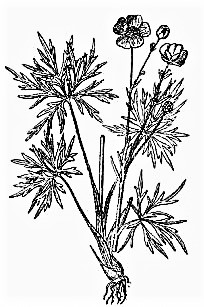 A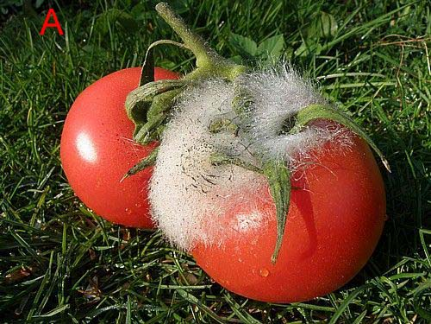 B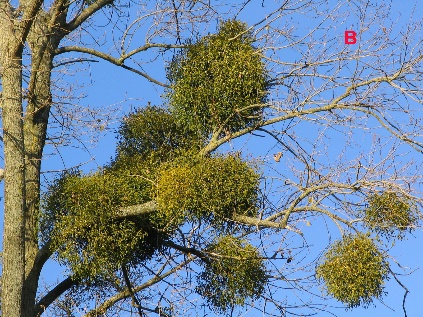 C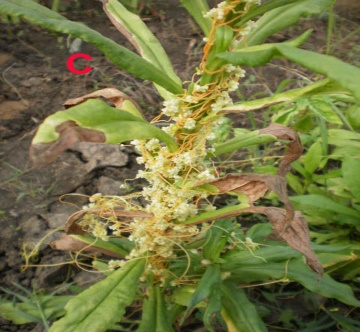 A, C, D, E - includ câte o specie fotoautotrofă și câte un organism heterotrofA, C, E - includ specii care pot absorbi substanțe organice provenite de la alte organismeB, D – includ specii care preiau săruri minerale de la alte organisme cu care conviețuiescD și E spre deosebire de B și C stabilesc relații trofice reciproc avantajoaseD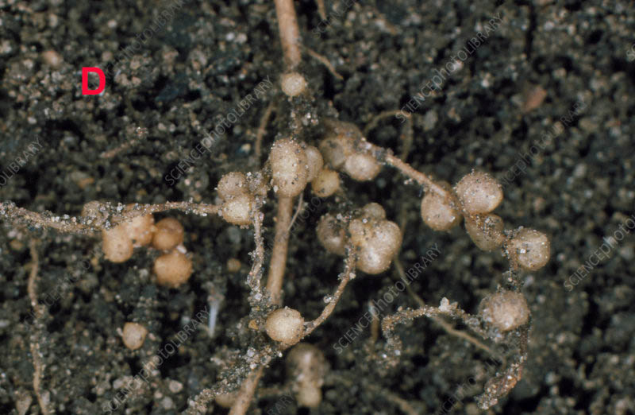 E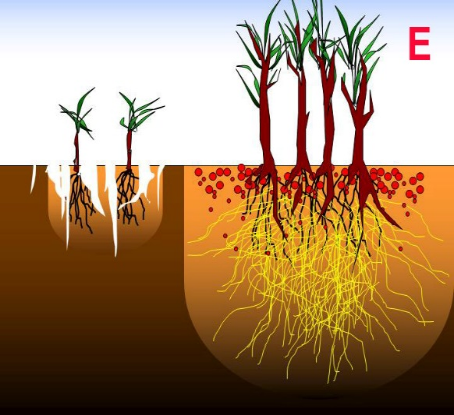 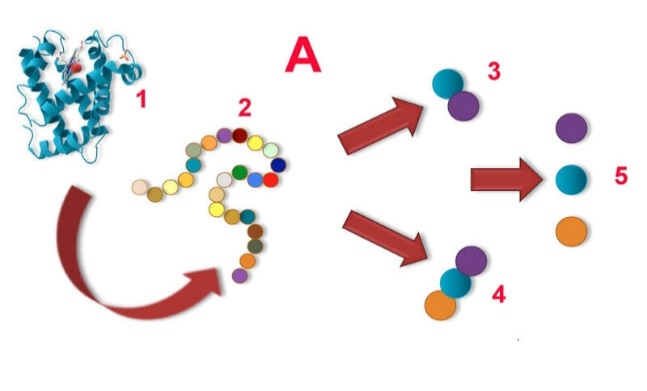 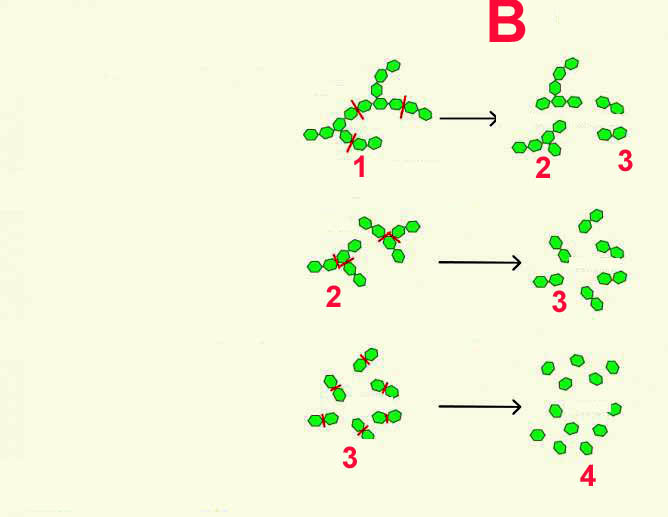 etapele reacțiilor din imaginea B spre deosebire de cele din imaginea A, necesită prezența unor activatori enzimatici în a doua etapă de digestietransformările A2 → A3, A2 → A4 și B2 → B3 se produc în mediu alcalin, sub acțiunea unor enzime active evacuate din glanda secretoare prin 2 canaleetapele reacțiilor din imaginea A, spre deosebire de cele din imaginea B, nu necesită implicarea sucului digestiv evacuat din colecist ambele procese corespund hidrolizei substanțelor organice în două cavități digestive diferite sub acțiunea enzimelor din trei sucuri digestiveetapele reacțiilor din imaginea B spre deosebire de cele din imaginea A, necesită prezența unor activatori enzimatici în a doua etapă de digestietransformările A2 → A3, A2 → A4 și B2 → B3 se produc în mediu alcalin, sub acțiunea unor enzime active evacuate din glanda secretoare prin 2 canaleetapele reacțiilor din imaginea A, spre deosebire de cele din imaginea B, nu necesită implicarea sucului digestiv evacuat din colecist ambele procese corespund hidrolizei substanțelor organice în două cavități digestive diferite sub acțiunea enzimelor din trei sucuri digestiveimaginea A - presiunea intrapulmonară scade ca urmare a contracției mușchiului diafragmimaginea A – pătrunderea aerului în căile respiratorii și condiționarea acestuiaimaginea B – presiunea toracică crește prin contracția mușchilor intercostaliimaginea A și B - procese antagonice active dacă se ventilează V.E.R. și V.I.R.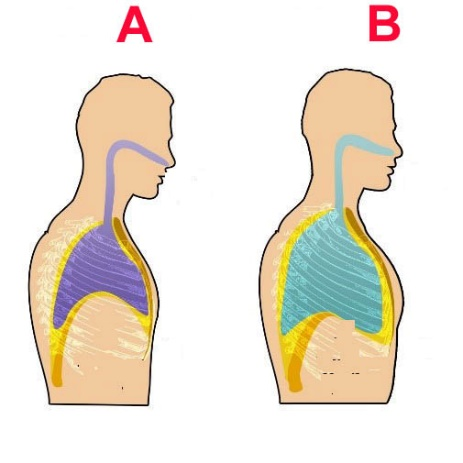 ventilarea volumelor notate cu 1, 5, 6 necesită consum de energieeliminarea volumului notat cu 6 precede eliminarea volumului notat cu 1volumul maxim de aer care poate fi eliminat din plămâni este notat cu 4preluarea volumului notat cu 1 este precedată de cea a volumului notat cu 5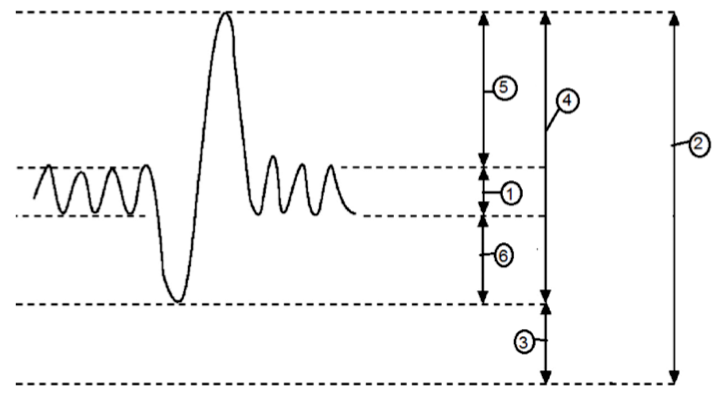 A = proces pasiv – presiunea osmotică a apei din sol este mai mare decât cea din rădăcinăprocesul notat cu B, spre deosebire de cel notat cu D, reprezintă un transport molecular în sensul gradientului osmoticC = transport ascendent pasiv sau cuplat cu hidrolizarea ATP-ului în celulele tubulareF = eliminarea unor produși finali ai reacțiilor din mitocondrii determină concentrarea citoplasmei celulelor din țesutul notat cu ECa urmare a adaptării la tipul de hrană, peștii care se hrănesc cu plancton sunt lipsiți de dinți și de glande salivare.La mamifere schimbul de gaze are loc prin difuzia O2 și CO2 prin membrana alveolocapilară.Plămânii păsărilor sunt în legătură cu nouă saci aerieni.Molarii cu creste înalte și caninii mari sunt caracteristici mamiferelor carnivore.La toate tetrapodele, în atriul drept se deschid 2 vene cave.La păsări în timpul zborului, schimbul de gaze are loc în timpul inspirației și al expirației.Cavitatea buco-faringiană are rol în hrănire și în mișcările respiratorii.La amfibieni, atriul drept primește sânge neoxigenat amestecat cu sânge oxigenat, iar atriul stâng numai sânge oxigenat.La mamifere, vena portă transportă la ficat sânge încărcat cu nutrimente și cu hormoni produși de pancreas.Tetrapodele poikiloterme au plămâni saciformi. În circulația incompletă, sângele se amestecă total în ventriculStomacul glandular al păsărilor este căptușit de o membrană cornoasă.Folosind notațiile din imaginea alăturată, alege varianta corectă în legătură cu:vasele de sânge care sunt în legătură directă cu inimastructurile care intră în alcătuirea inimiicaracteristici ale inimii / vaselor de sânge.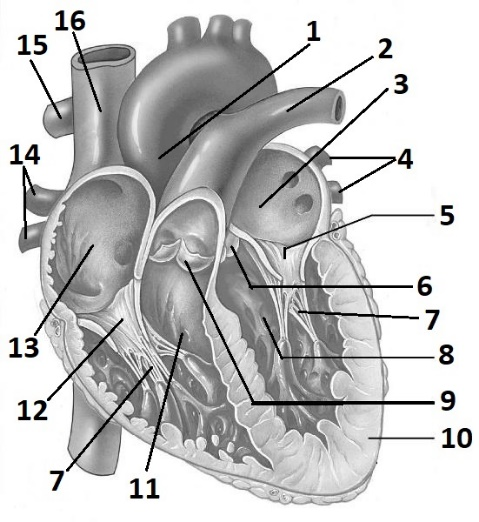 a)b)c)A4 și 14 fac legătura plămânilor cu atriul stâng7 – conțin țesut moale fibros; împiedică răsfrângerea valvelor spre atriiviteza sângelui din 16 este mai mare decât în capilarele tisulare B16 și 1 aduc sânge într-o cavitate a inimii10 – structură care prezintă mușchi papilarisângele din 3 și 13 este aspirat în 8 și 11, în urma sistolei ventriculareC2 și 15 transportă sânge cu rol în asigurarea funcției plămânilor6 și 9 au câte trei membrane curbate, la baza arterelor mari4 – vene pulmonare - transportă sânge cu o concentrație mare de bicarbonațiD1 transportă sângele propulsat de sistola ventriculară stângă12  și 5 au un inel fibros și trei cuspidepresiunea sângelui din 1 este mai mare decât presiunea sângelui în 16a)b)c)A2,7 dl0,1875 dllimfa participă la formarea lichidului interstițialB247 ml15,43 mlsângele conține o proteină cu fierC270 ml18,75 mllimfa este mai bogată în limfociteD275 ml17,18 mlsângele conține o cantitate mai mică de lipideSistemul respirator uman este alcătuit din căi respiratorii și plămâni, indicate în imaginea alăturată prin cifre de la 1 la 8. Alege varianta corectă referitoare la:caracteristici funcționale ale căilor respiratorii extrapulmonarecaracteristici anatomice ale căilor respiratorii intrapulmonarebolile care pot afecta sistemul respirator al omului, cauzele acestora și manifestările caracteristice.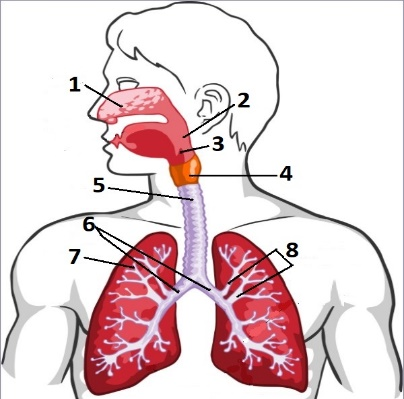 a)b)c)A1 are mucoasa bogat vascularizată pentru încălzirea aerului5 este menținută deschisă de prezența inelelor cartilaginoase fibroasepneumonia – stafilococ – junghi toracicB2 conține musculatură striată cu rol în procesul de deglutiție7 au în pereți mai mult țesut muscular neted decât bronhiile principaleTBC – pneumococul Koch – lipsa poftei de mâncareC8 – bronhii secundare din alcătuirea lobilor pulmonari4 are în pereți mușchi și piese cartilaginoase protectoareastm bronșic – spasmul bronhiilor – senzație de sufocareD5 are un epiteliu ciliat, acoperit de mucus, cu rol în curățarea aerului6 se ramifică intrapulmonar în bronhii din ce în mai subțiri și bronhiolelaringită – infecții – vorbire răgușită Digestia constă în prelucrarea substanțelor organice complexe din hrană până la substanțe organice simple, absorbabile. Alege varianta corectă în legătură cu schema alăturată.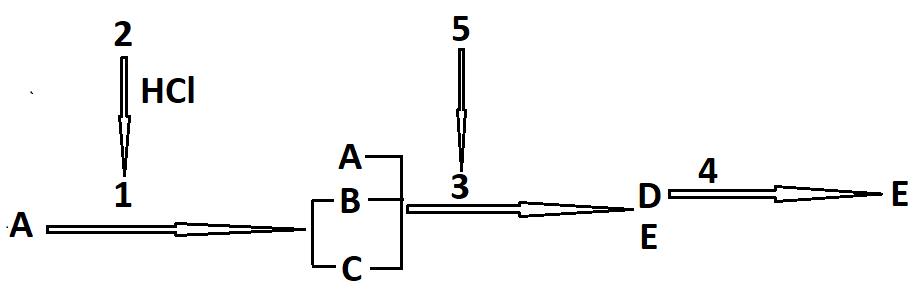 AA – macromolecule alcătuite din aminoacizi1 – pepsină cu rol în  hidroliza proteinelor1 și 3, descompun proteine într-un mediu acidBB și C  - substanțe prezente în chimul gastric2 – hidrolază inactivă din compoziția sucului pancreaticHCl împiedică multiplicarea germenilor ingerați odată cu hranaCD – produs rezultat în urma acțiunii unor oligopeptide3 – protează care hidrolizează albumoze și peptoneprocesele catalizate de 3 și 4, se desfășoară în intestinul subțireDE – produs final al digestiei proteinelor4 – enzimă care acționează la nivelul microvilozităților2 și 5 secretate de celule exocrine din sistemul digestiva)b)c)A- ATP-ul necesar asimilației carbonului este produs la nivelul tilacoizilor125- concentrația minimă necesară a dioxidului de carbon în aerul atmosferic – 0,01%B- încorporarea dioxidului de carbon și a hidrogenului în substanțe organice are loc independent, în faza de întuneric25- hidratarea de 85% a plantei reduce aprovizionarea frunzelor cu dioxid de carbonC- eliberarea oxigenului  prin descompunerea apei este dependentă de lumină 4- deficitul ionilor azotați în sol nu permite sinteza proteinelorD- generarea energiei chimice se datorează transferului de electroni eliberați de moleculele de clorofilă1- intensitatea luminii de 130 000 de lucși produce leziuni celulare AA- sol în care s-au aplicat amendamente- sintetizarea și acumularea pigmenților clorofilieni în stroma cloroplastului- parenchimurile plantei conțin numeroase plastide cu amidonB- vâscozitate crescută a citoplasmei celulelor rizodermei- aplicarea unui filtru roșu pentru lumină pe plafonul serei- adaptarea lucrărilor de întreținere a culturilor la programul genetic al specieiC- realizarea lucrărilor de afânare a solului- temperatura reglată constant la valori maxime pentru specia cultivată- concentrația oxigenului în seră de trei ori mai mare decât în aerul atmosfericD- intensificarea activității meristemelor apicale ale rădăcinii- creșterea de zece ori a concentrației dioxidului de carbon în seră față de aerul atmosferic- intensitate crescută a proceselor de fosforilare a ADP la nivel mitocondrialAciclostomi - disc oral cu dinți cornoșitubul digestiv se deschide în cloacăgăina - gușă glandulară cu bacterii simbionteBpești răpitori - stomac voluminos dinții sunt specializați calul - cecum voluminos în formă de fund de sacCcrocodil - esofag extensibil nările se deschid în cavitatea buco-faringianăvaca - ierbar cu bacterii simbionte chemosintetizatoareDștiuca - dinți sudați la maxilaresaliva facilitează înghițirea hraneicerbul - dentiție lipsită de incisivi pe maxilarul superior